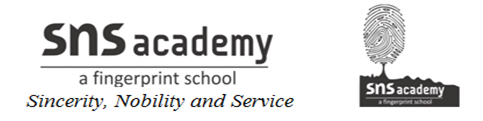 Monthly Test – Computer ScienceClass: XII									Marks   :70Date: 24 -05-19								Time     : 3hrsSection - AI. Answer the followingWhat are the set difference and set intersection operations? How are they different? 										(2)What are the three levels of data abstraction?				(2)What do you understand by data independence?				(2)What are the two types of data independence? How they different?	(3)Name the different data models available for database system. Which of them is the most preferred one?			 				(3)What are the similarities and differences between network and hierarchical data models?									(2)Draw a diagram explaining various levels of data abstraction.		(2)What are views? How are they useful?					(2)Section – BII. Answer the following  9. What are the main difference between a file-processing system and a      database management system?							(6)10. What is relation? Define the properties of a relation.				(6)11. Define the following terms 							(4)		(i)Relation		(ii)Tuple	(iii)Attribute		(iv)Domain	12. Define the following terms 							(4)		(i)Cardinality	(ii)Unique key	(iii)Cartesian product	(iv)Degree13. Define the following 								(4)	(i)Primary key 	(ii)Candidate key	(iii)Alternate key 	(iv)Foreign key14. What are the set difference and set intersection operations? How are they different?										(4)15. What are the main difference between a file-processing system and a database management system?									(4)Monthly Test – Computer ScienceClass: XII									Marks   :70Date: 24 -05-19								Time     : 3hrsSection - AI. Answer the followingWhat are the set difference and set intersection operations? How are they different? 										(2)What are the three levels of data abstraction?				(2)What do you understand by data independence?				(2)What are the two types of data independence? How they different?	(3)Name the different data models available for database system. Which of them is the most preferred one?			 				(3)What are the similarities and differences between network and hierarchical data models?									(2)Draw a diagram explaining various levels of data abstraction.		(2)What are views? How are they useful?					(2)Section – BII. Answer the following  9. What are the main difference between a file-processing system and a      database management system?							(6)10. What is relation? Define the properties of a relation.				(6)11. Define the following terms 							(4)		(i)Relation		(ii)Tuple	(iii)Attribute		(iv)Domain	12. Define the following terms 							(4)		(i)Cardinality	(ii)Unique key	(iii)Cartesian product	(iv)Degree13. Define the following 								(4)	(i)Primary key 	(ii)Candidate key	(iii)Alternate key 	(iv)Foreign key14. What are the set difference and set intersection operations? How are they different?										(4)15. What are the main difference between a file-processing system and a database management system?									(4)16. Explain the concept of  UNION between two tables, give appropriate example.											(5)17. Explain the concept of  INTERSECTION between two tables, give appropriate example.									(5)18. 	Write the SQL query commands based on following table			(10)Table : BookTable : issued Write SQL query for (a) to (f)To show book name, Author name and price of books of First Pub. Publisher To list the names from books of text type To Display the names and price from books in ascending order of their prices. To increase the price of all books of EPB publishers by 50. To display the Book_Id, Book_name and quantity issued for all books which have been issued To insert a new row in the table issued having the following data. ‘F0003’, 1 Give the output of the following Select Count(*) from Books Select Max(Price) from books where quantity >=15 Select book_name, author_name from books where publishers=’first publ.’Select count(distinct publishers) from books where Price>=40016. Explain the concept of  UNION between two tables, give appropriate example.											(5)17. Explain the concept of  INTERSECTION between two tables, give appropriate example.									(5)18. 	Write the SQL query commands based on following table			(10)Table : BookTable : issued Write SQL query for (a) to (f)To show book name, Author name and price of books of First Pub. Publisher To list the names from books of text type To Display the names and price from books in ascending order of their prices. To increase the price of all books of EPB publishers by 50. To display the Book_Id, Book_name and quantity issued for all books which have been issued To insert a new row in the table issued having the following data. ‘F0003’, 1 Give the output of the following Select Count(*) from Books Select Max(Price) from books where quantity >=15 Select book_name, author_name from books where publishers=’first publ.’Select count(distinct publishers) from books where Price>=400Book_idBook name Author_name PublisherPrice Type Quantity C0001Fast Cook Lata Kapoor EPB 355Cookery 5 F0001 The Tears William Hopkins First Publi. 650Fiction 20T0001 My First c++Brain & Brooke FPB 350Text10T0002C++ Brain works A.W. Rossaine TDH 350Text15F0002Thunderbolts Anna Roberts First Publ. 750Fiction 50 Book_Id Quantity Issued T00014C0001 5F0001 2 Book_idBook name Author_name PublisherPrice Type Quantity C0001Fast Cook Lata Kapoor EPB 355Cookery 5 F0001 The Tears William Hopkins First Publi. 650Fiction 20T0001 My First c++Brain & Brooke FPB 350Text10T0002C++ Brain works A.W. Rossaine TDH 350Text15F0002Thunderbolts Anna Roberts First Publ. 750Fiction 50 Book_Id Quantity Issued T00014C0001 5F0001 2 